Clowne Parish CouncilClowne Parish CouncilClowne Parish CouncilMinutes of the Meeting Minutes of the Meeting 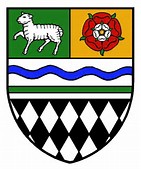 MeetingEvents CommitteeDate of MeetingTuesday 25th January2022Council Meeting Start Time6pmMeeting VenueCouncil Chamber Bolsover District Council,The ARC, High Street,Clowne S43 4JYIn Attendance Councillors M. Dixon, N Hoy. J. Wood Clerk – S. Singleton Agenda Item Order of BusinessResolution  Decision E19/21Apologies for AbsenceCouncillor M. Hoy – Childcare Commitments Councillor N. Yewman – Work Commitments It was moved by Councillor N. Hoy and seconded by M. Dixon that the apologies for absence be approved.Agreed All in Favour E20/21Confirmation that Attendance Register has been signedThe Clerk advised that the attendance register had been signed by all present.The Clerk advised that the attendance register had been signed by all present.E21/21 Notification of Unregistered Declarations of Pecuniary Interest None None E22/21Notification of Consideration of a DispensationNoneNoneE23/21Confirmation and signing of the Minutes of the following Events Committee Meetings:Friday 24th September 2021It was moved by Councillor N. Hoy and seconded by Councillor M. Dixon that the minutes of the meeting held on 18th September 2021 be approved as a true and correct record.Agreed All in Favour E24/21Proposed Date and Time of Council Meetings and CommitteesAs not all Committee Members were present the meeting didn’t want to arrange a date that may not be convenient for some Members.It was moved by Councillor N. Hoy and seconded by Councillor Wood that the Clerk circulates via email the proposed date of the next meeting of the Committee for consideration.Agreed All in FavourE25/21Queens’ Diamond JubileeThe Clerk advised that HM The Queens’ Platinum Jubilee celebrations were to take place from Thursday 2nd June to Sunday 5th June 2022.A letter had been received at appendix 2 from Michael Gove MP in his capacity as Secretary of State for Levelling Up, Housing and Communities explaining what nationally coordinated celebrations were planned and encouraging local communities to also get involved and plan local celebrations.A discussion took place about how the Council and the local community should celebrate the occasion and it was suggested that two celebratory events take place; one for older residents indoors at the Community Centre and then other a family street party on the car park or grassed area next to the Community Centre.The Clerk advised that there would likely be health and safety and other issues like wet weather arrangements for the family street party that would need to be factored into the planning.Councillor N. Hoy advised that through her County Councillor role she had been allocated specific discretionary funds to support the Jubilee Celebrations and offered to contribute £500 towards these events which would be gratefully received.The Clerk advised that Events Committee had a budget of £21,250 for its programme of work in 2022/23.Local uniformed services like Salvation Army and Armed Forces could also be approached about getting involved.The Committee also discussed buying bunting and flags and the Clerk advised that he would order some to supplement what the Council already has.Councillor M. Dixon also suggested that maybe the Council could invite a suitable local resident (like a resident centenarian) to be ‘Guest of Honour’.The Clerk advised he would need to look at availability of caterers, equipment such as tables and chairs and performers etc as there would be a high demand during this period.It was moved by Councillor N. Hoy and seconded by Councillor Wood that 1) the Council organises a ‘Best of British’ Themed Family Street Party and an ‘Older Persons Jubilee Afternoon Tea’ indoors at the Community Centre 2) that the Clerk be authorised to make all necessary arrangements including which dates to hold these events and booking of suitable entertainment, caterers and equipment as required. Agreed All in Favour E26/21Old Skool DiscoThe Clerk circulated dates for the next round of Old Skool Discos which remain popular.The themed disco is held at the Community Centre usually on the last Friday in the month.Suggested dates were circulated at Appendix 3.It was noted that no event was panned for August 2022 due the planned ‘Rock the Park’ event on 27th August 2022.It was moved by Councillor N. Hoy and seconded by Councillor Wood that the Committee approved the dates of the Old Skool Discos from Friday 25th March 2022 to Friday 3oth September 2022. AgreedAll in favour E27/21Clowne GalaCouncillor N. Hoy declared a non-pecuniary interest in this matter as she had been a member of the gala organising committee but was resigning from this.The remaining Members advised that they were happy for Councillor Hoy to speak and vote on this matter.The Clerk advised that the Council had been approached about Clowne Gala relocating from Heritage School grounds to Villa Park.The Clerk had met with the organising committee and attended a meeting of the organising committee on Friday 21st January 2022 at the Community Centre.The minutes from that meeting were shown at Appendix 4 for information.A discussion took place.It was moved by Councillor M. Dixon and seconded by Councillor Wood that the 1) the report be received;     2) the Committee approves the use of Villa Park for the staging of the Clowne Gala event on 16th July 2022;3) that the Committee contributes up to £2000 from the approved Events budget for 2022/23 to support this event and 3) the Clerk be delegated authority to help support and coordinate the planning and delivery of the event as required.AgreedAll in favourE28/21Rock the Park – Summer Music Festival The Clerk referred to previous discussions and the decision to hold a Summer Music Festival in 2022.The Clerk referred to Appendix 5 which sowed the bands and associated costs that had been provisionally booked by the Clerk following discussions with their agent.Three bands had been secured covering a range of styles and decades of music to cater for an adult audience.The bands had been booked to perform between 2pm and 7pm but the specific itinerary had not been finalised.The Clerk said he would send video links to the Events Committee Members so they can see the bands performing at other events.The Clerk was also sourcing a suitable stage and PA system. A small amount of stage lighting would be necessary to give a bit of atmosphere but as the event is daytime in August then full stage lighting isn’t thought necessary.Councillor N. Hoy mentioned about whether a Children’s Zone could be provided whilst parents are attending the festival. The Clerk said he would look into this and report back.A discussion took place about food and beverage and the Clerk advised that the Community Centre Bar would be open and if needed a temporary outdoor bar could be provided.The Clerk advised that he hadn’t approached any outside caterers yet and the Committee asked that local businesses be approached first. It was suggested that the Clerk produces a poster inviting local caterers to tender for the event. The Clerk advised that he would draft something up for circulation. The Clerk advised that Premier Security would supplement existing Council staff to help steward the event.The aim was to make this a free to enter event but that tickets may be needed to ensure that numbers were controlled.It is likely that a Temporary Events Licence would be required.It was moved by Councillor N. Hoy and seconded by Councillor M. Dixon that 1) the Clerk confirms the bands provisionally booked for the Rock the Park event 2) that the Clerk be authorised to undertake all planning and organisational arrangements as required.AgreedAll in favourE29/21Bolsover Festival of BrassThe Clerk advised he had been formally approached by the organiser of the Bolsover Festival of Brass regarding co-sponsorship of the 2022 event.The Parish Council had historically contributed £1650 towards the event each year.The Clerk had also previously advised that the 2021 event had been moved from Heritage School, Clowne to Shirebrook Academy.It was unclear how many Clowne residents actually attended the event now that it had moved so it was difficult to assess value for money.The 2022 event was now a two-day rather than a one-day event running Saturday 1st October and Sunday 2nd October 2022.Bolsover District Council had confirmed a contribution of £2000 plus staffing valued up to £1000 towards the 2022 event.Shirebrook Town Council and Elmton with Creswell Parish Council where currently discussing this with their Members.The Parish Council had again been asked for £1650 towards the 2022 event.The Clerk had also raised with the organiser about the tendering arrangements for the supply of a bar at the event. Shirebrook Town Council had provided the bar at the event but had still not provided a profit and loss trading statement.A discussion took place about the cost v community benefit of supporting this event. It was moved by Councillor J. Wood and seconded by Councillor N. Hoy that the Council does not support the 2022 Bolsover Festival of Brass event.AgreedFor 2Abstained 1Against 0E30/21Vintage 1940s Big Band Concert The Clerk advised he had provisionally booked the 15-piece Kalamazoo Dance Band for Saturday 12th November 2022 including singers at a cost of £1200 to perform at the Community Centre.The Community Centre doors would open from 7pm until late (performance times to be finalised).The band would play period 1940s background music when not performing.Previous events had been really well attended and received.A discussion took place.It was moved by Councillor N. Hoy and seconded by Councillor Wood that the Committee agrees to staging a Vintage 1940s Big Band Concert featuring the Kalamazoo Dance Band and singers at a cost of £1200 on Saturday 12th November 2022 at Clowne Community Centre from 7pm.AgreedAll in favourE31/21Remembrance Day Parade & Festival of Remembrance The Clerk advised that the date for this years’ Festival of Remembrance was Sunday 13th November 2022.The Clerk said he would work with the Salvation Army and St John the Baptist Church regarding the 2022 arrangements.The Clerk had also provisionally booked the ‘Derbyshire Piper’ (a musician from Kalamazoo) who last year appeared in full military uniform and played at the Festival of Remembrance Ceremony at the War Memorial before, during and after the ceremony.A discussion took place.The Clerk advised that he would also contact Heritage School to ask that they get formally involved in the design and production of Poppy Wreaths for the War Memorial.It was moved by Councillor M. Dixon and seconded by Councillor Wood that 1) the report be received 2) the Committee agrees to booking the Derbyshire Piper to perform at the 2022 Remembrance Day Parade & Festival of Remembrance at a cost of £250 3) the Clerk be authorised to make all necessary arrangements in partnership with local churches and armed forces organisations as required.AgreedAll in favourE32/21Clowne Illuminations ‘The Big Switch On’The Clerk advised that the provisional date for this years’ Christmas event was Saturday 19th November 2022 from 4pm until 8pm approximately.A discussion took place.The event had been a great success with many favourable/ positive comments.The Committee discussed whether more tree wraps, and lamppost mounted lighting should be added to the 2022 display and it was agreed that the Committee should continue to expand the lights each year.The Clerk referred to the agreed budgets for 2022/22.It was suggested that the cost of an artificial ice rink be investigated for the event and reported back to the next Committee meeting for consideration.It was moved by Councillor N. Hoy and seconded by Councillor Wood that 1) the Committee agrees that the date of the 2022 Christmas Illuminations event is Saturday 19th November 2022 2) that the Clerk be authorised to make all necessary planning and delivery arrangements for the Christmas Lights event 2) the Clerk looks to extend the number of tree wraps and Christmas lights for Station Road, Recreation Close and North Road AgreedAll in favour